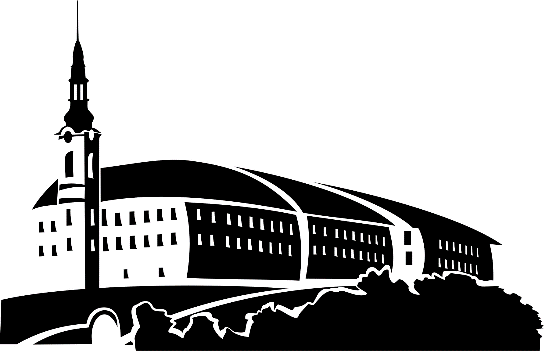           
DĚČÍNSKÝ BĚŽECKÝ POHÁR 2020         23. ROČNÍK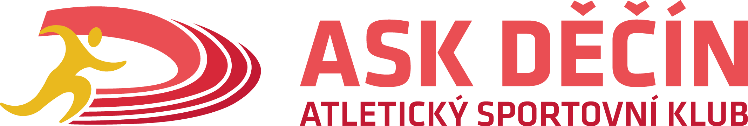 P R O P O Z I C E   4. závodu DBP41. ročníku Běhu na Lahti                                                                                 Převýšení 135m, nastoupené metry +280Pořadatel             :  ASK Děčín, SKI LAHTI KLUBDatum                 :  neděle 6. září 2020 v 10,00 hod.Místo                   :  start a cíl na Stoličním vrchu nad nemocnicí v Děčíně 2Kategorie             :  na trati 9.810 m započítávané do poháru                                A – muži do 39 let                                          D –  muži nad 60 let                                B -  muži 40-49 let                                          E  - ženy do 39 let                                C -  muži 50-59 let                                          Z – ženy nad 40 let                                                                 F -  dorostenci 16-17 let                                na trati 4.910 m žactvo, dorostenky, ženy a veteráni startující mimo pohár                                rámcové závody dětí od 5 do 11 let od 40 m do 400 m.Startovné              :  Všechny tratě -  předem přihlášení do 5.9. 20:00 60,- Kč, na místě 100,-Kč,  závody dětí                                ZDARMAPřihlášky              :  Online na www.askdecin.cz, výjimečně od 9,00 do 9,45 v prostoru                                  startu a cílePopis tratě            :  start na Stoličním vrchu – bývalé ČSAD – Ludvíkovice – hřiště –                                hřbitov (otočka žactva kolem pomníku ) – LAHTI u Růžového hřebenu                                ( otočka hlavní tratě kolem hrazdy ) a po stejné trase zpět.                                Podrobný výklad tratě bude proveden před startem.                                Trať bude značena vápnem.Ceny                     :  nejlepší závodníci získají věcné ceny, všechny děti dostanou drobné pozornosti.Zvláštní                :  A/  v prostoru startu a cíle nejsou žádná hygienická zařízení ani šatnyustanovení               B / pořadatel neručí za odložené věci, cennosti je možné uložit                                      u hlavního rozhodčího                                 C/ všichni startují na vlastní nebezpečí                                 D/ spojení MHD je od vlaku na konečnou k nemocnici a odtud 400 m                                      na Stoliční vrch                                 E/  rámcové závody dětí proběhnou v mezičase po odstartování                                       dospělých a žactvaInformace a výsledky  :        Hrnčíř  737 473 494, www.askdecin.cz ředitel závodu                                             hlavní rozhodčí                                                ing. Josef Vlk                                           ing. Zdeněk HrnčířAtletický sportovní klub se těší na Vaši účast!5.závodem Děčínského běžeckého poháru bude jubilejní 50.Běh Velké skály 26.9.2020	